Monday 11th January 2021English 11.01.21Spelling task: Fix the spelling mistakes.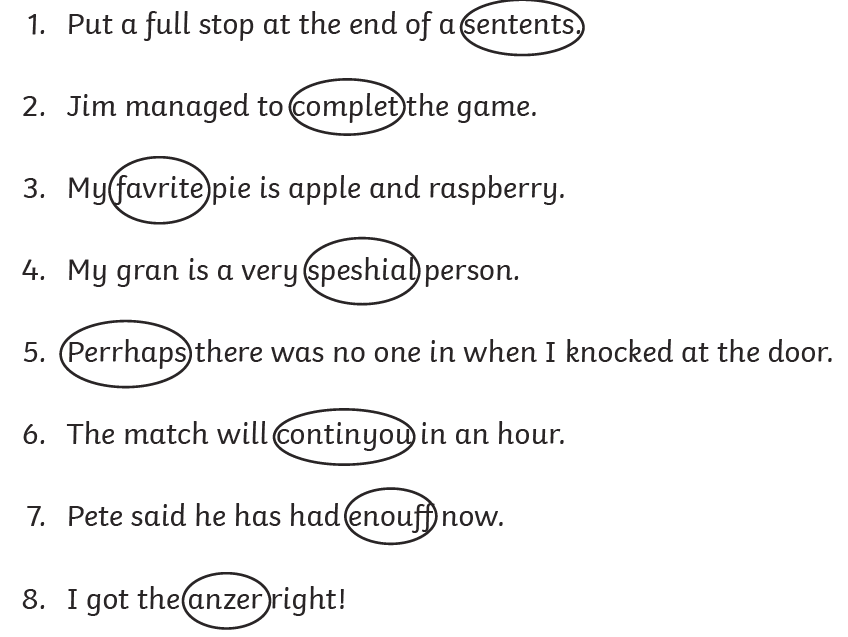 1.2,3.4.5.6.7.8.I can identify and use verbs in my writing.A verb is an action word. 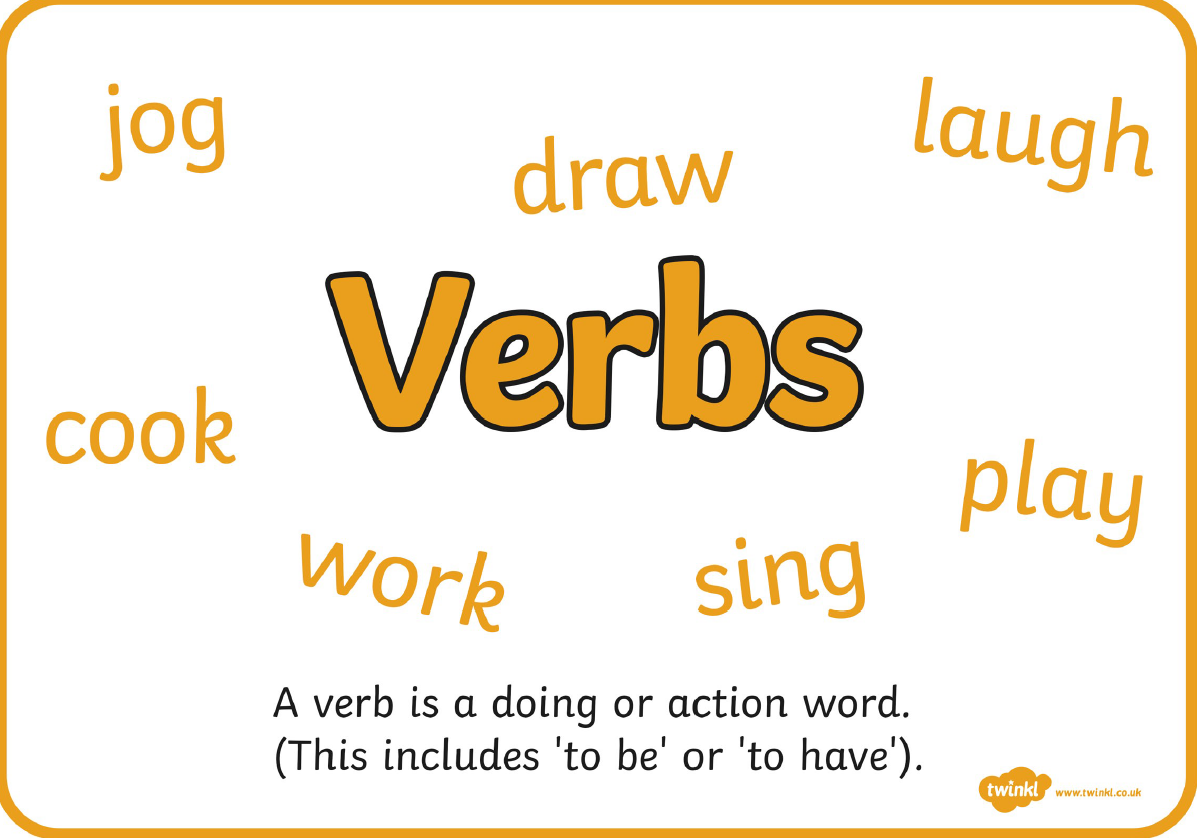 Hard: Role play and pretend to do 5 different actions at home for an adult to guess.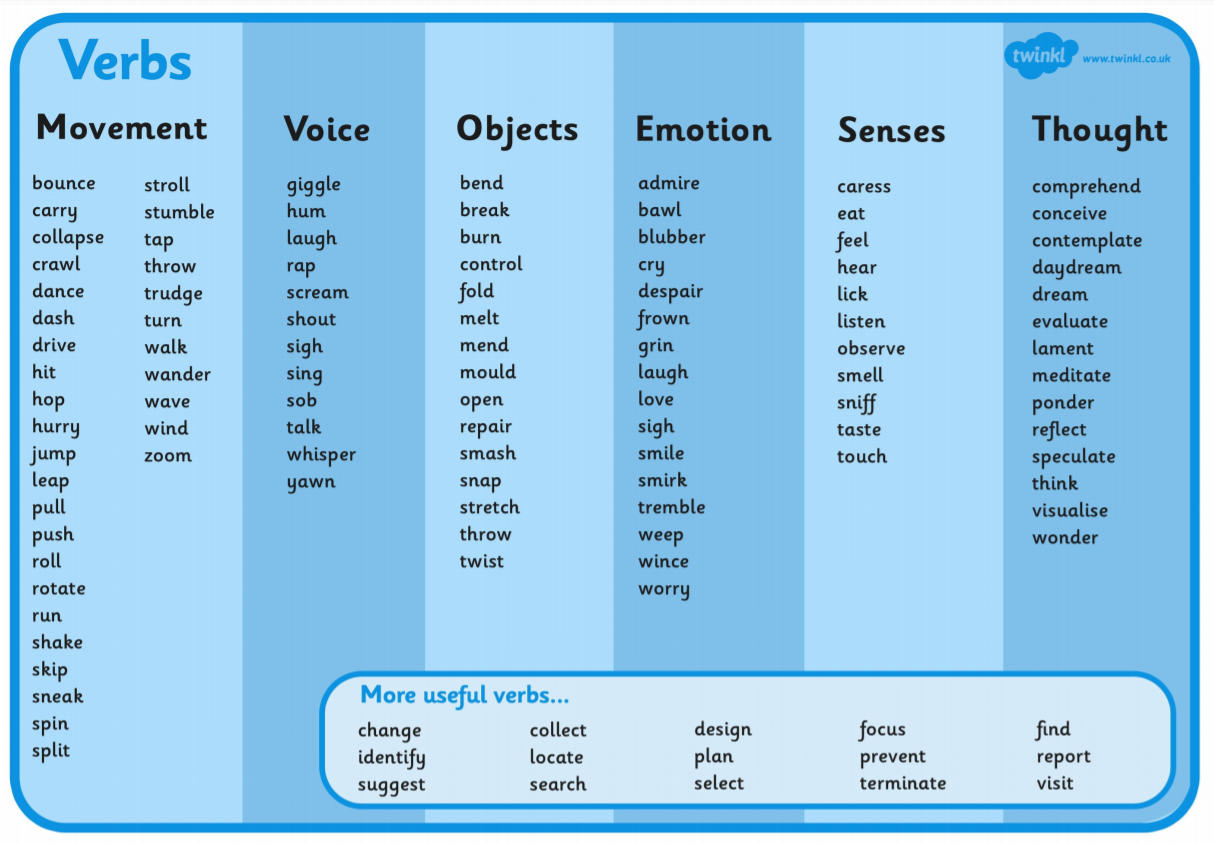 Harder: Read the sentences. Find and write the verbs used. There is more than one verb used in each sentence!She yawned as she climbed the steps upstairs to bed.The dog stretched and jumped over the wall.He wondered where to go next.They hurried down the road because they didn’t want to be late.We designed our model and collected the materials needed to create it.Hardest: Use the verbs that you found to write your own ideas for sentences. MathsTTRS: Soundcheck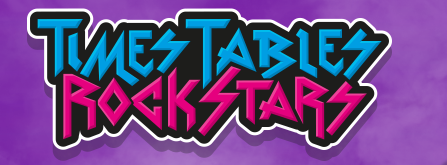 My Mini Maths: Complete the following questions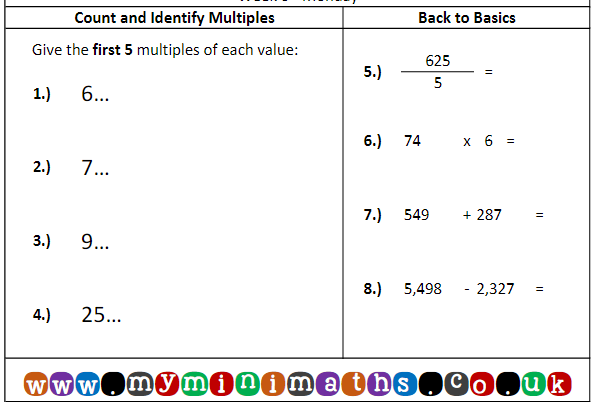 I can order 4 digit numbers.Choose your level of challenge! Problem-solving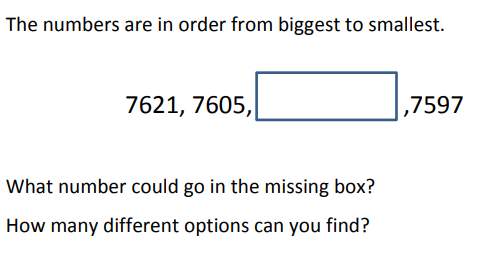 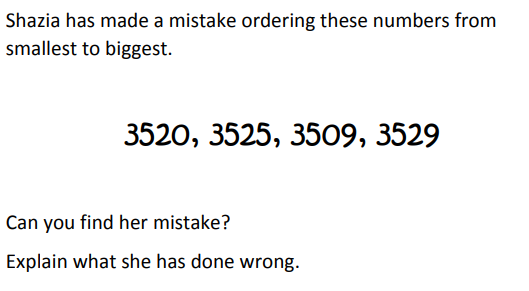 MusicLog on to Charanga: Username: 6233 Password: Bradford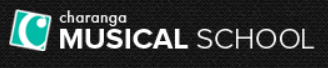 Go to FreestyleVisit the Listening centre.Find the listening calendar and select JanuaryListen to Elvis Presley – Suspicious minds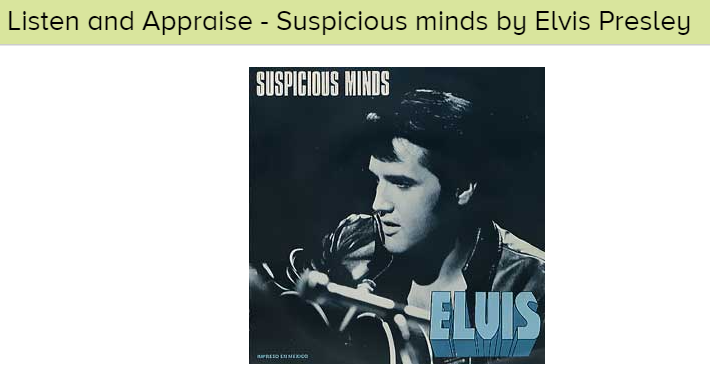 Use the key questions to discuss the song. Say sentences to answer the questions. What can you hear?How would you describe the song?Do you like the song?How does it make you feel?WSFL 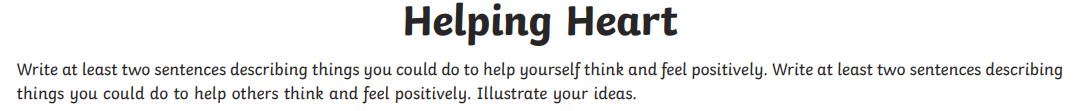 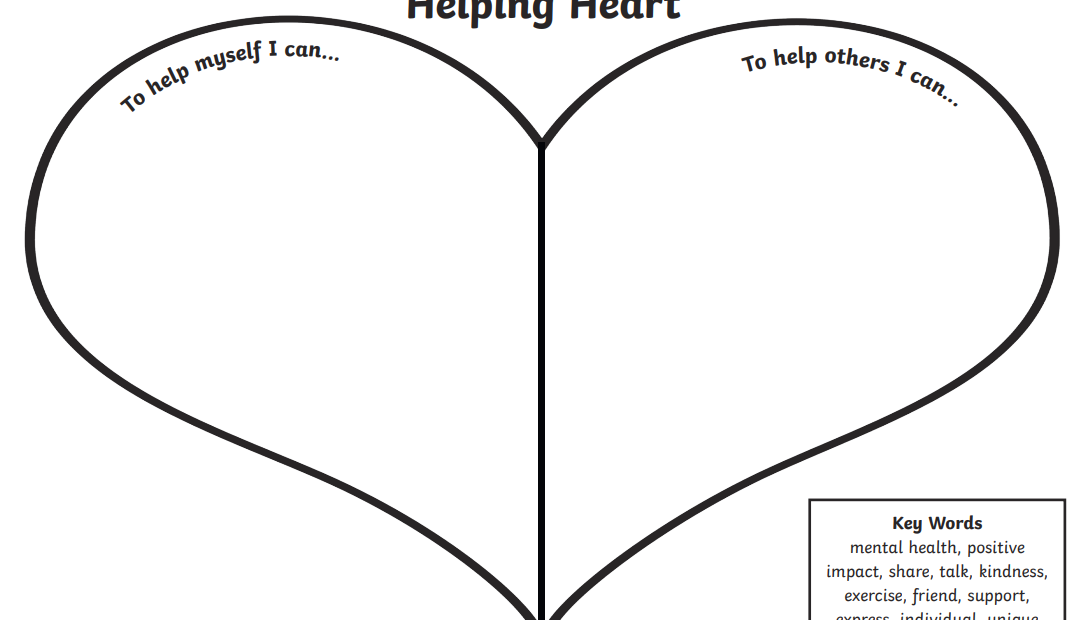 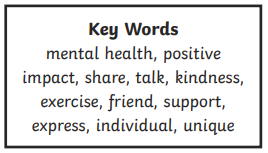 Tuesday 12th January 2021Spelling: Find and fix the spelling mistakes.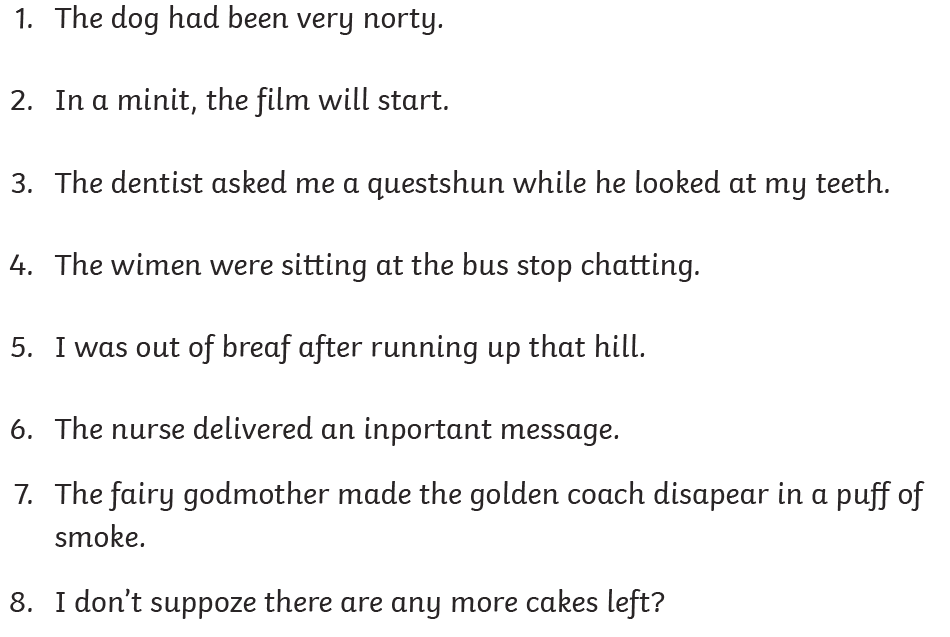 1.2.3.4.5.6.7.8.I can identify and use adverbs in my writing.An adverb describes a verb.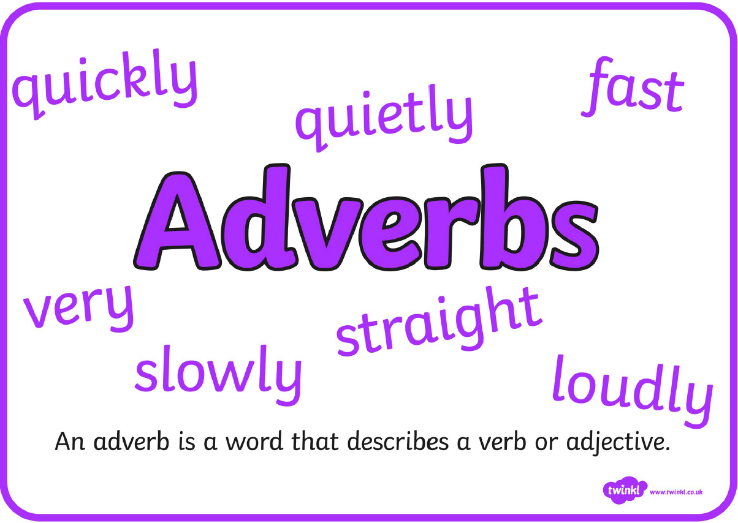 Hard: Read through the bank of interesting adverbs and discuss any unknown vocabulary with an adult at home.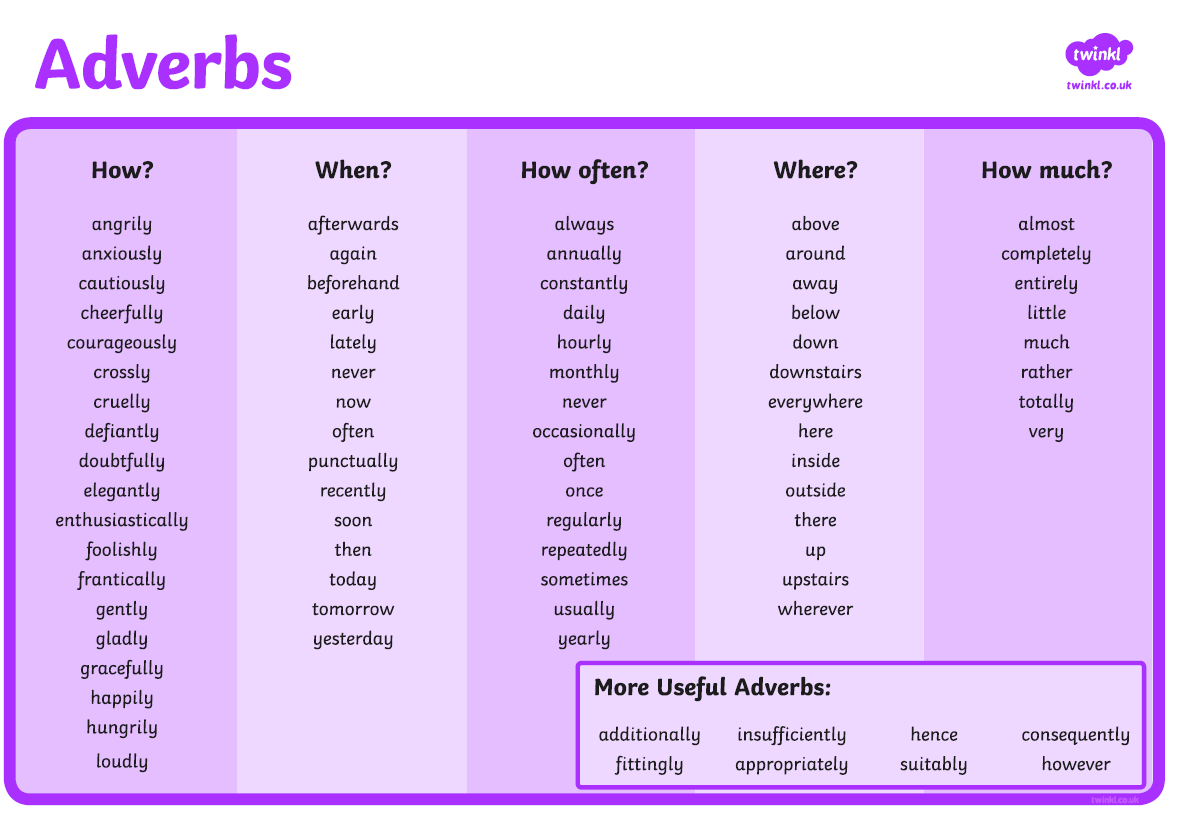 Harder: Read through the sentences. Find the adverbs and write them down.He gracefully danced his way across the stage when he performed his ballet routine.We usually shop at Morrisons but today we are shopping at Aldi.I quietly ate some sweets in class whenever the teacher was distracted.The laptop repeatedly shut down despite being fully charged.She unfortunately forgot what time the bus was due and was late for her appointment.Hardest: Use the adverbs that you found to write your own ideas for sentences. MathsTTRS: SoundcheckMy Mini Maths: Complete the following questions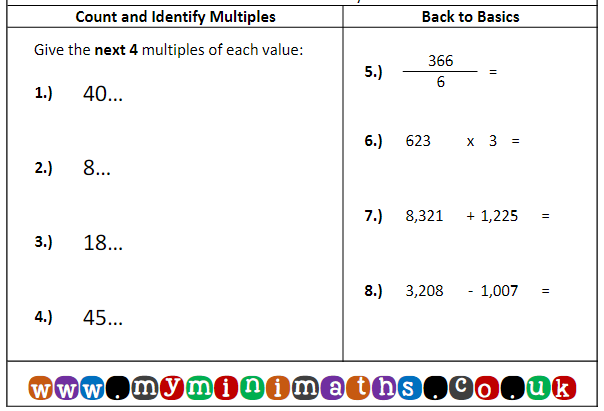 I can compare 4 digit numbers.Choose your level of challenge! Problem-solving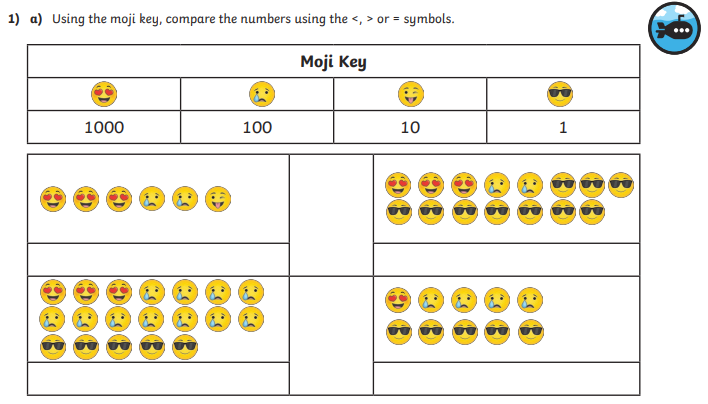 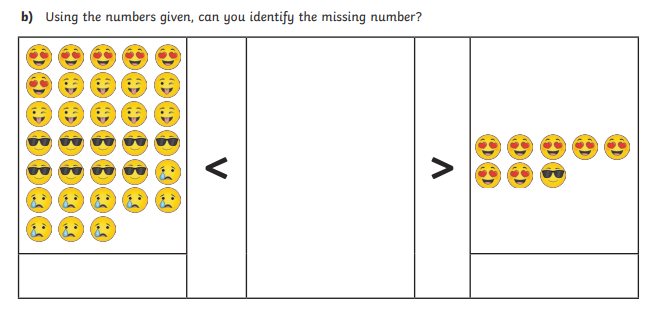 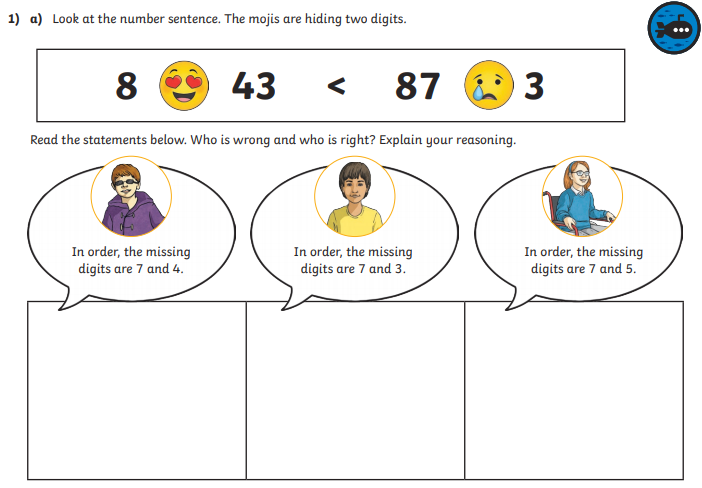 GeographyLO: I can use geographical vocabulary to locate countries within South America.Hard: 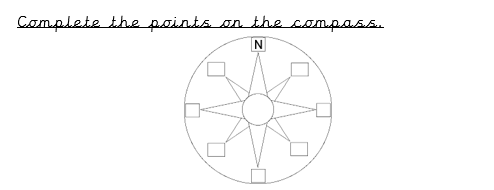 Harder:Go onto google and search Google Earth.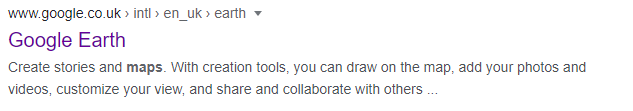 Launch Google and search South AmericaFill in the missing countries on the blank map.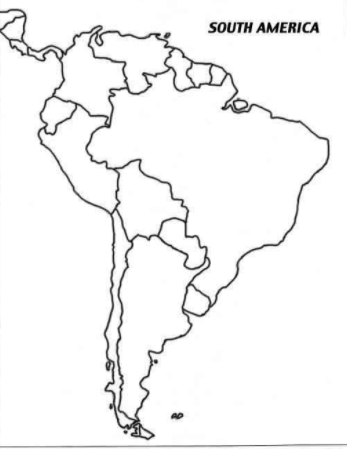 Hardest:What is north of Argentina?What is south of Columbia?What is east of Peru?What is west of Uruguay?What is north-west of Bolivia?What is south-east of Venezuela?What is north-east of Chile?What is south-west of Suriname?HOTS:Describe where the following countries are using the correct vocabulary?BoliviaEcuadorParaguayBrazilWednesday 13th January 2021Spelling task: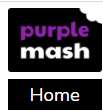 Log on to Purple Mash and complete the spelling task that has been set as a 2do for you. I can retrieve information from a text. We are going to be reading a story called ‘Around the world in 80 minutes’. 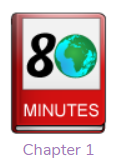 The story can be found on purple mash. If you use purple mash to read the story you can click on the underlined words and the definitions of the words will be explained to you. Read the text and use your reading retrieval skills to answer the questions.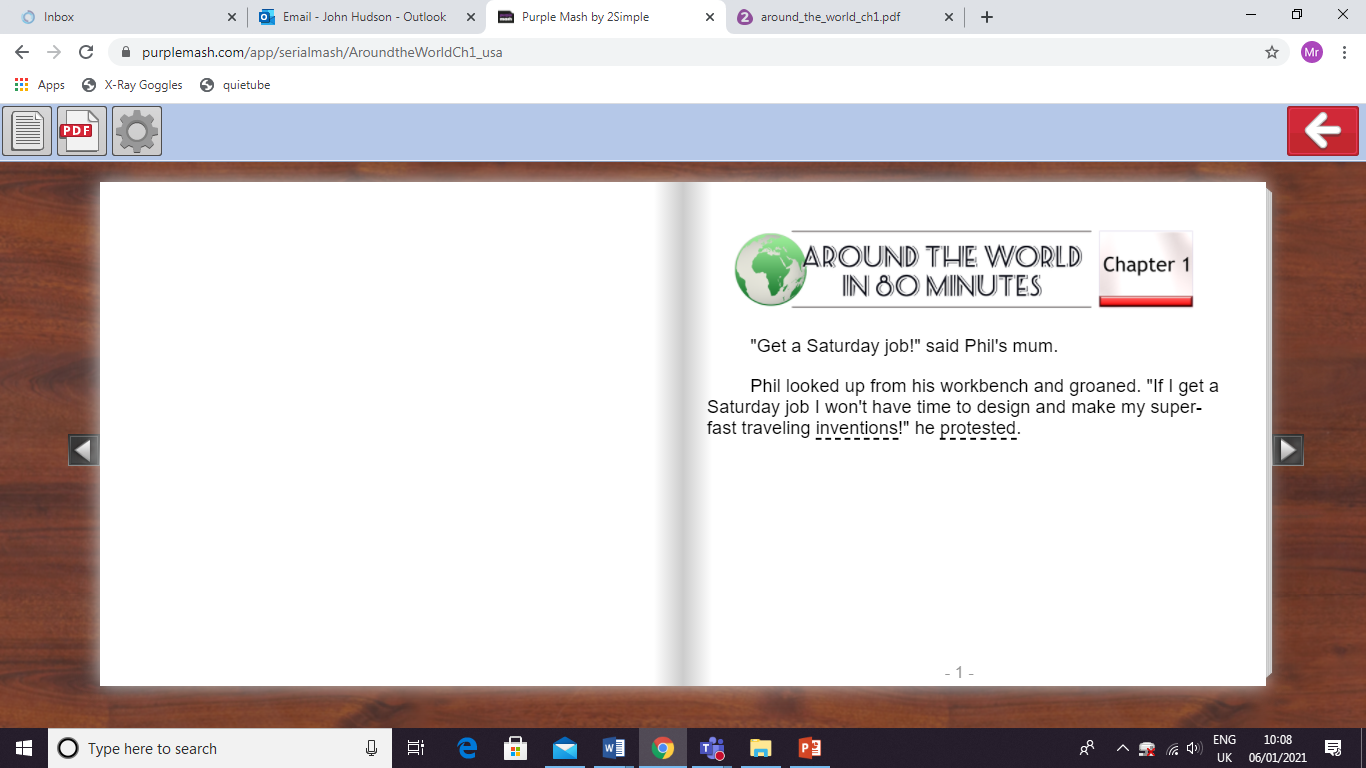 Does Phil want to get a Saturday job?Why?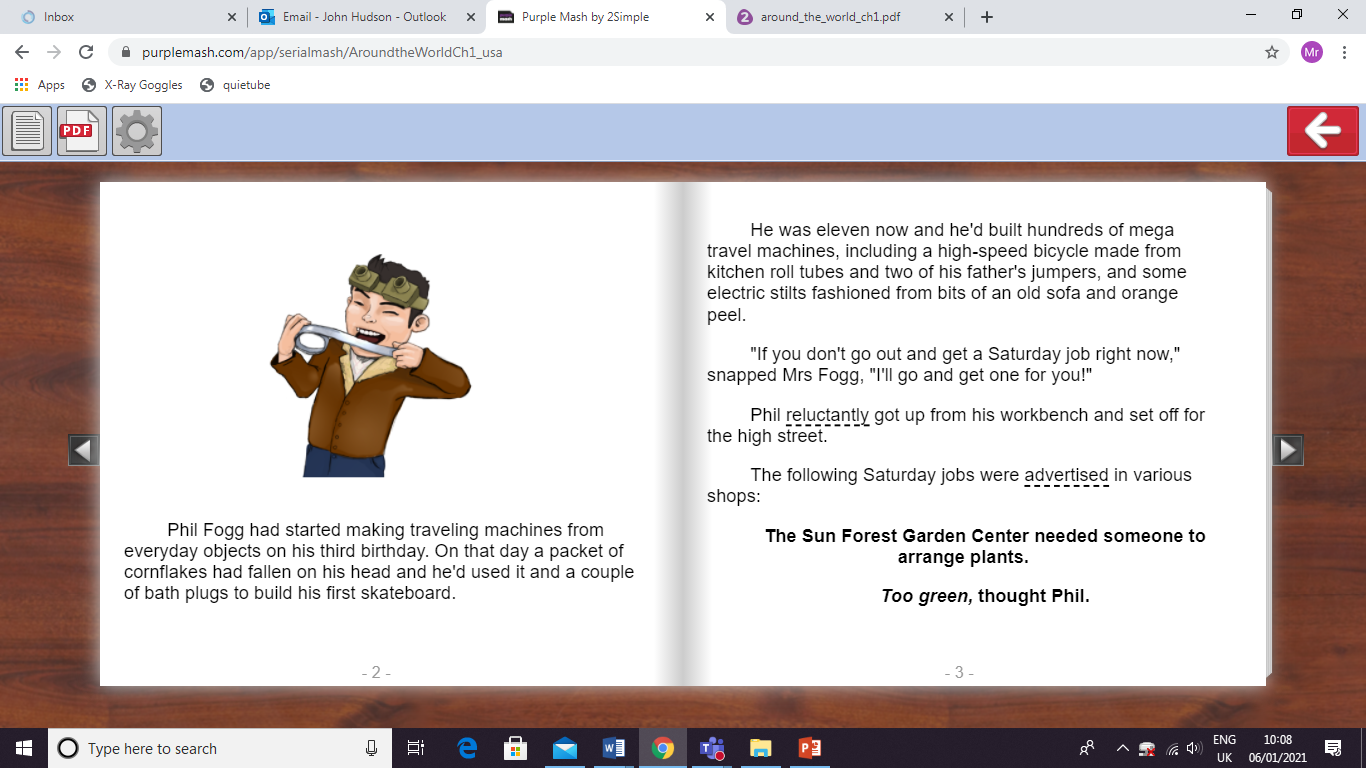 What does Phil make?When did he start?What did he use to build his first skateboard?How old is Phil?What did he use to build some electric stilts?Why did he set off for the high street?What did ‘The Sun Forest Garden Center’ need someone to do?MathsTTRS: SoundcheckMy Mini Maths: Complete the following questions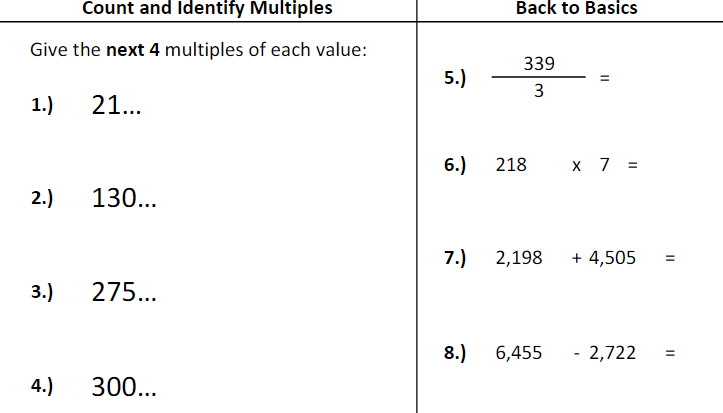 I can order decimal numbers.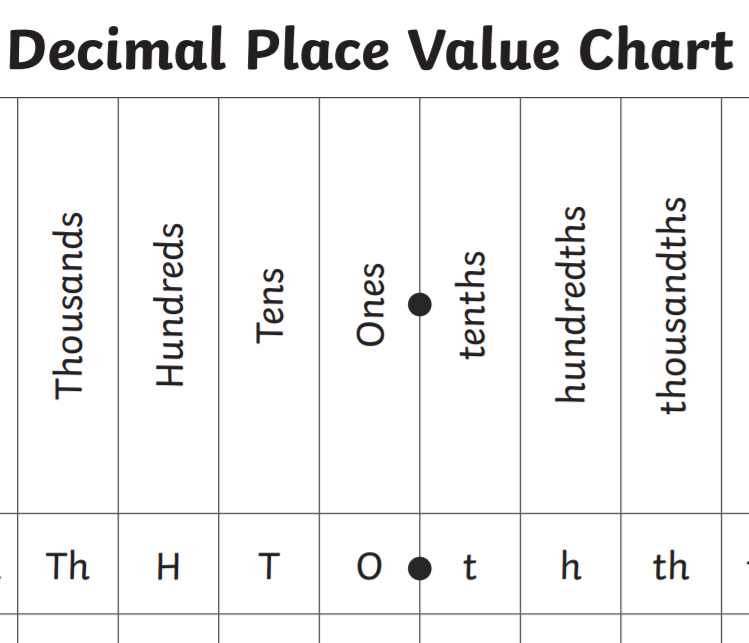 FluencyChoose your level of challenge! Problem Solving.Look at the digits. Use them to create as many decimal numbers as possible and write them in ascending order. You can only use each digit once per number.5   0   9   2Thursday 14th January 2021EnglishSpelling task: Fix the spelling mistakes.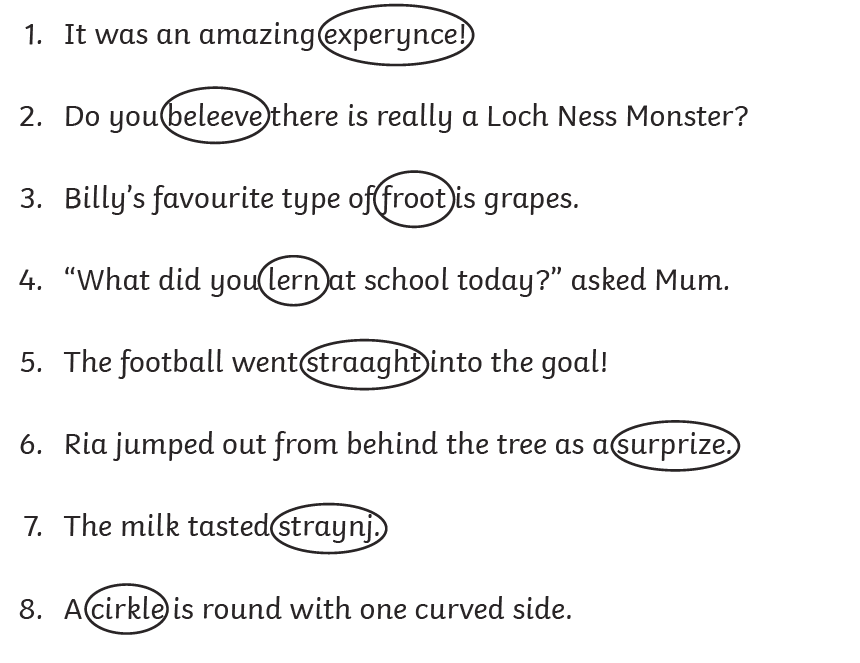 1.2,3.4.5.6.7.8.I can use adverbs to write sentences.Go to https://www.literacyshed.com/the-other-cultures-shed.html and watch the story called ‘The Catch’.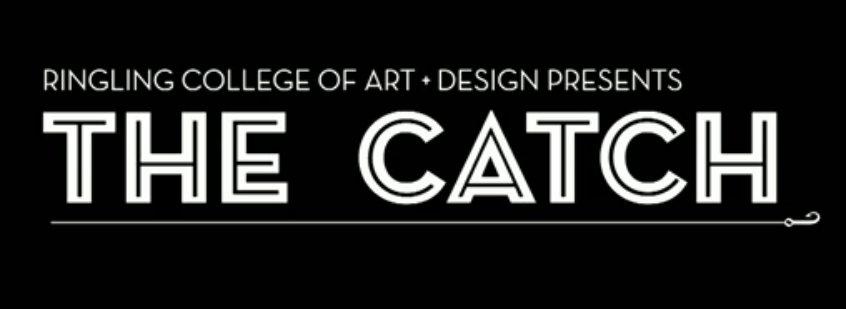 Watch it again and think about adverbs that you would use to describe when the boy:sat fishingput the little fish in the bowlsaw the trapped foxcrawled through the dark tunnelchased the foxclimbed the mountainreached the top of the mountaingave the fox a fishHard: Use adverbs to write sentences about the different actions above. (8 sentences).Harder: Use adverbs to write sentences that include various conjunctions about the different actions above. (8 sentences).Hardest: Use adverbs to write sentences that include expanded noun phrases and various conjunctions about the different actions above. (8 sentences).MathsTTRS: SoundcheckMy Mini Maths: Complete the following questions.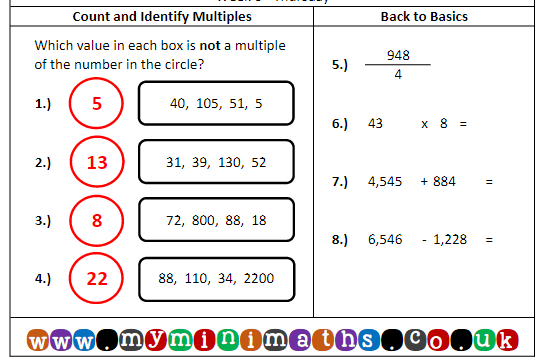 I can compare decimal numbers using < and >.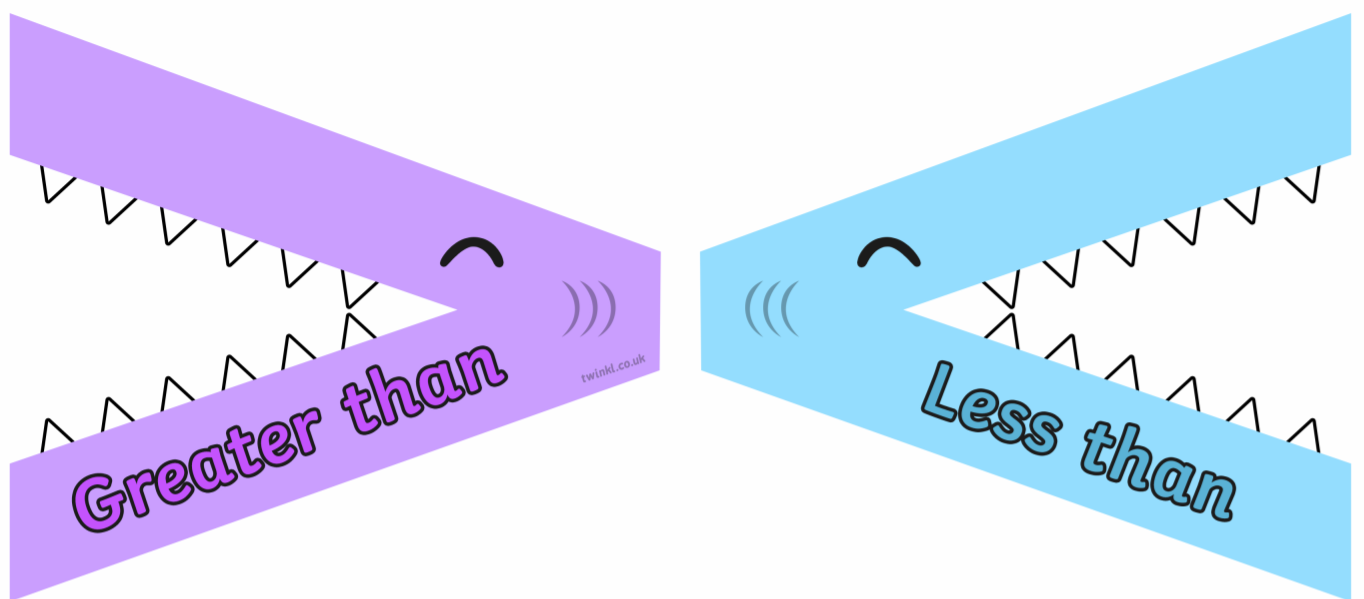 Fluency. Use the correct symbols to compare the decimal numbers.Problem Solving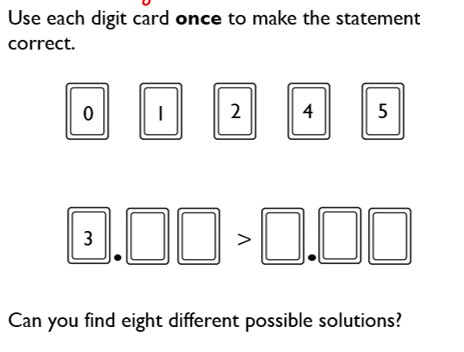 ArtStarter: Using your pencil try and copy the designs in each square. 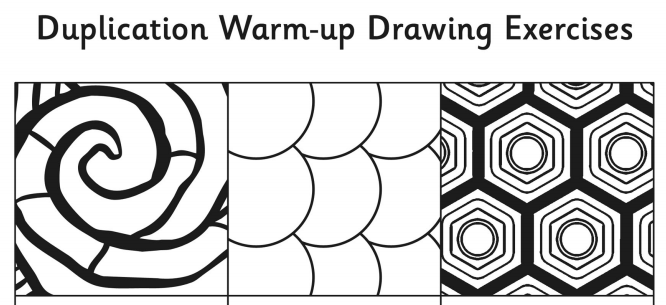 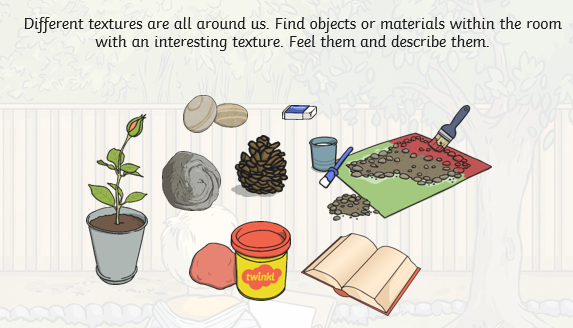 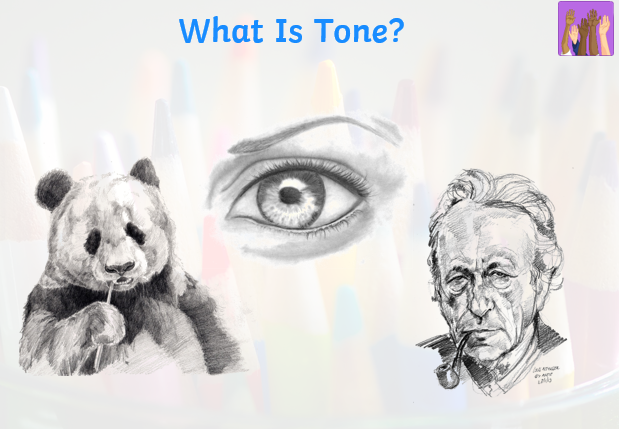 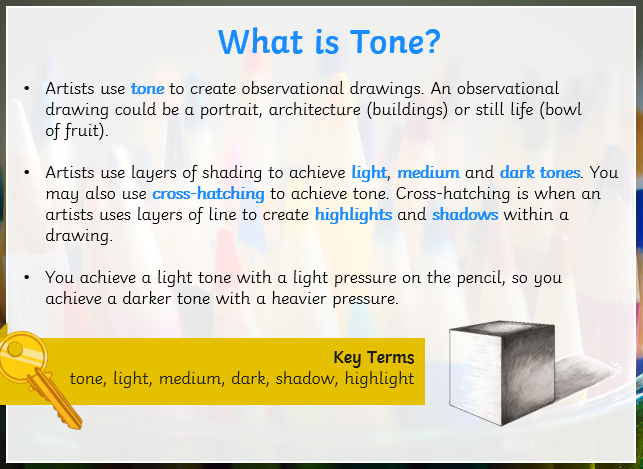 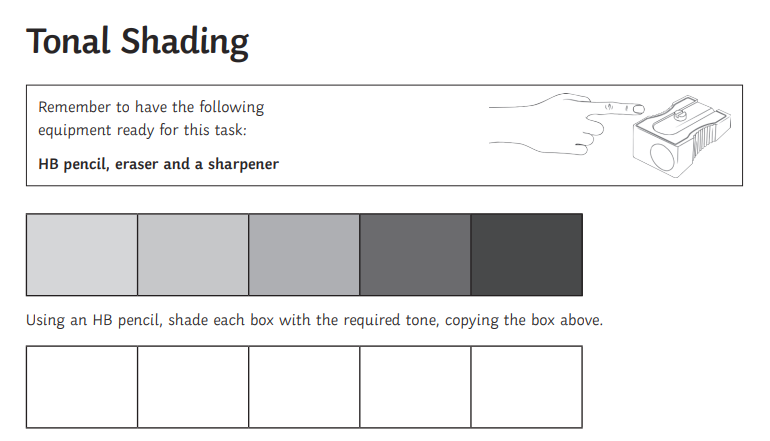 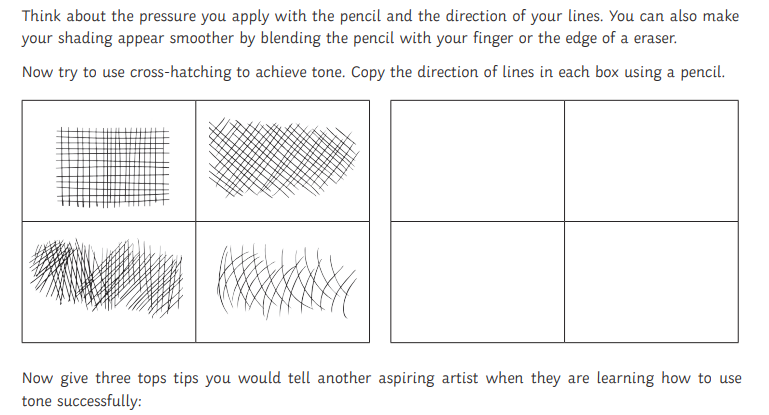 1.___________________________________________________________________________________________2.____________________________________________________________________________________________3.____________________________________________________________________________________________ScienceLO – I can explore the role of the flower in the life cycle of flowering plants Please watch the following videos. https://www.youtube.com/watch?v=AcSgaUBwIn4https://www.bbc.co.uk/bitesize/clips/zgqyrdm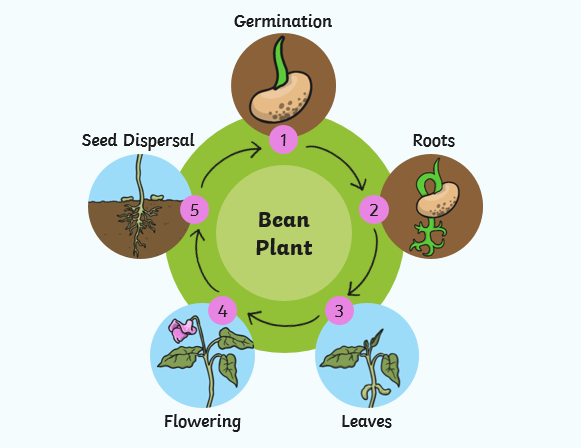 Seed Germination https://www.youtube.com/watch?v=TE6xptjgNR0&t=246sPhotosynthesishttps://www.youtube.com/watch?v=D1Ymc311XS8Pollination https://www.youtube.com/watch?v=j-S5ui9Us7Uhttps://www.edenproject.com/learn/for-everyone/what-is-pollination-a-diagram-for-kidsSeed dispersalhttps://www.bbc.co.uk/bitesize/clips/znvfb9qUsing the videos to help create a comic strip to explain the lifecycle of a flowering plant. Remember to include the key vocabulary.Friday 15th January 2021Spelling: Find and fix the spelling mistakes.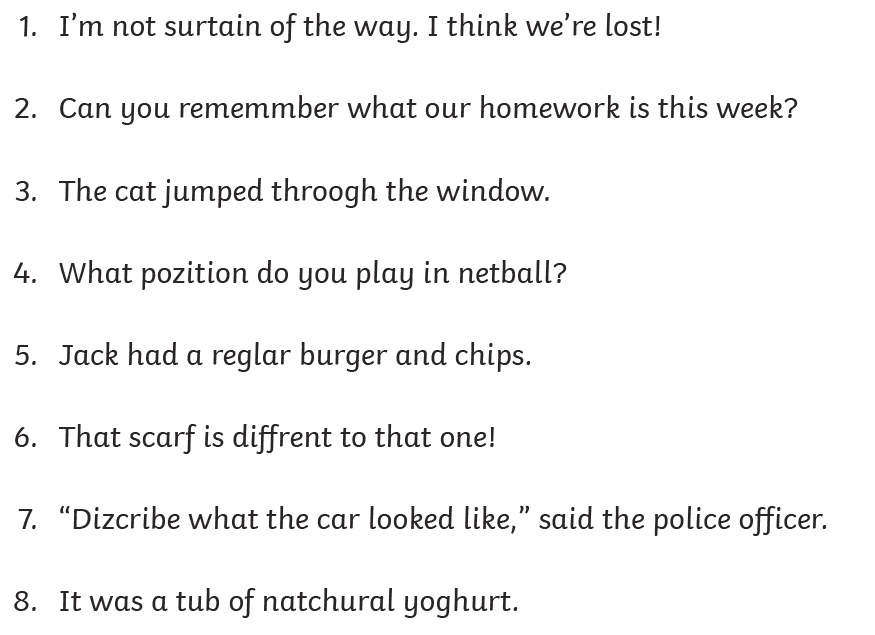 1.2.3.4.5.6.7.8.I can use adverbs and verbs to write sentences.Go to https://www.literacyshed.com/the-other-cultures-shed.html and revisit the story called ‘The Catch’.You are going to pretend to be the little boy and write about the story of your day. Start from the beginning and use sentences to write about what happened to you.  Use sentences that include adverbs and verbs.  Here is a checklist of other skills to try and include.MathsTTRS: SoundcheckMy Mini Maths: Complete the following questions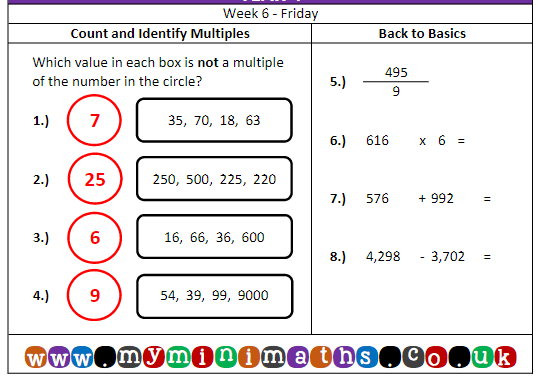 I can complete Arithmetic Test 2Computing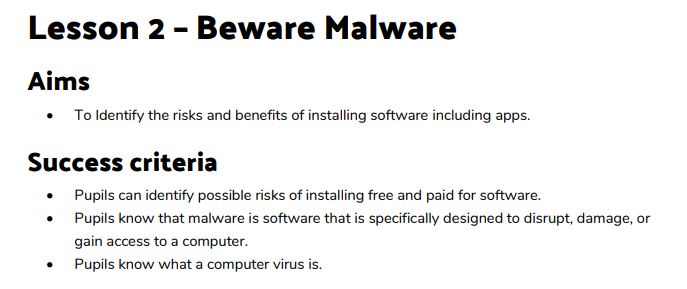 For this lesson we are going to learn all the possible risks of installing software into your computer. Log into Purple mash and go to your 2do’s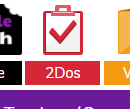 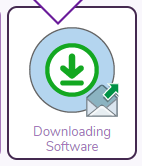 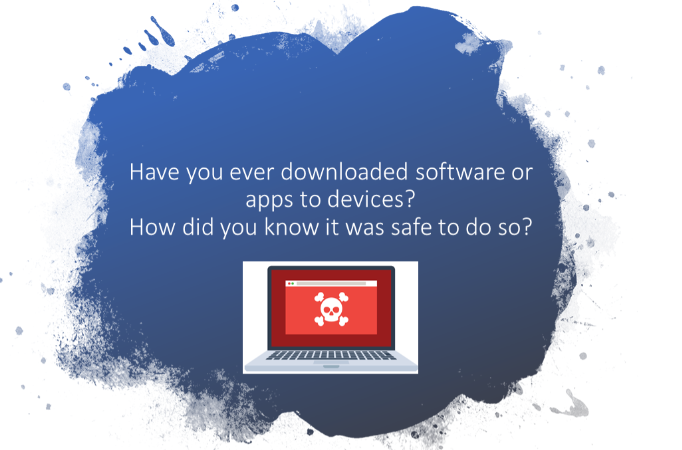 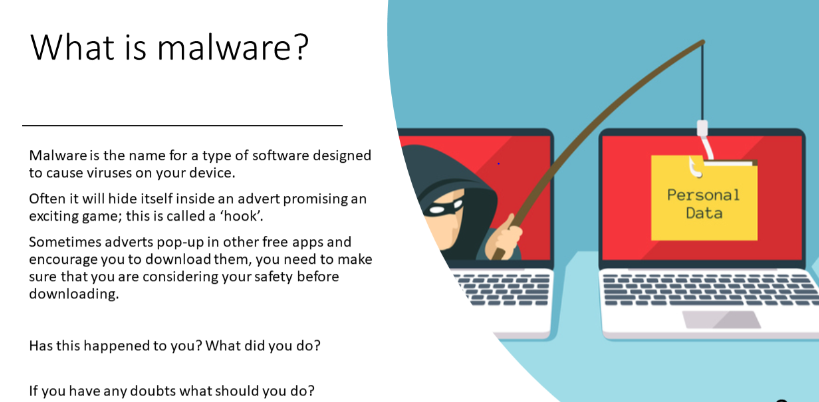 Click on the Downloading Software icon to start the work. In your inbox you will see there is an email from Jamie.Open it and have a look. Reply to his emails what do you think he should do? He should email you back instantly.Discuss with an adult. What do you has happened?What should he have done?----------------------------------------------------------------------------------------------------------------------------------------------------------------------------------------------------------------------------------------------------------------------------------------------------------------------Discuss the following questions with an adult.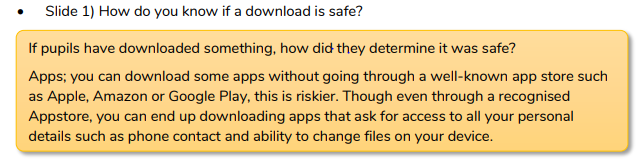 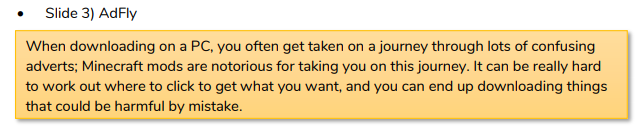 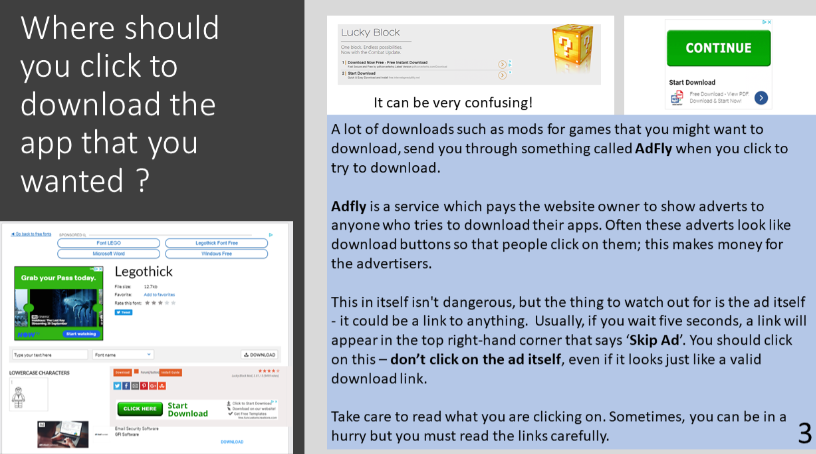 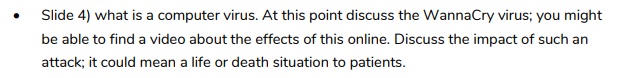 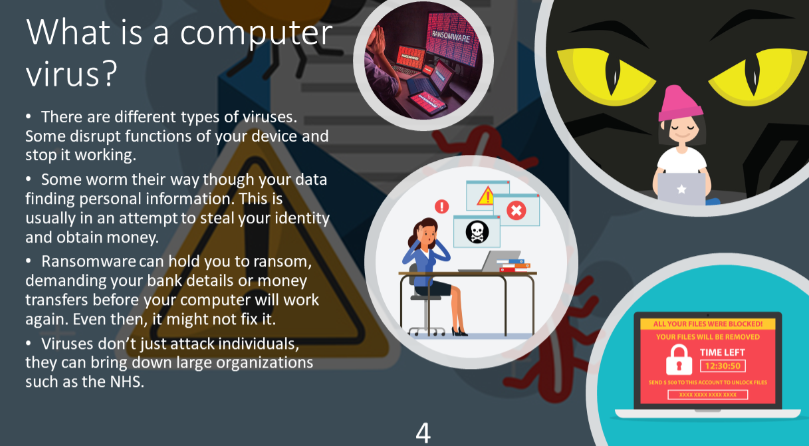 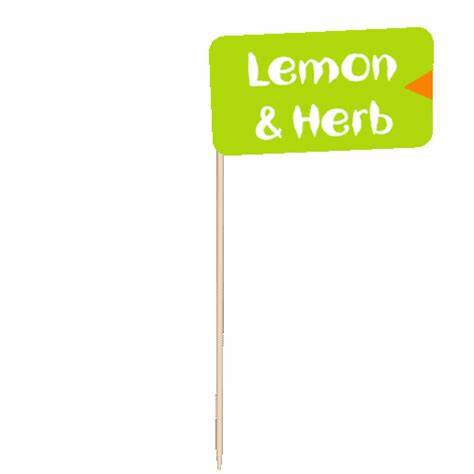 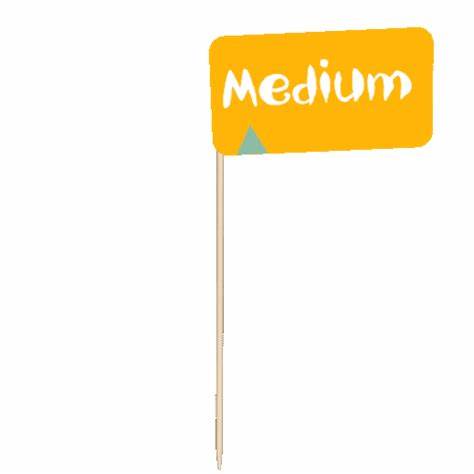 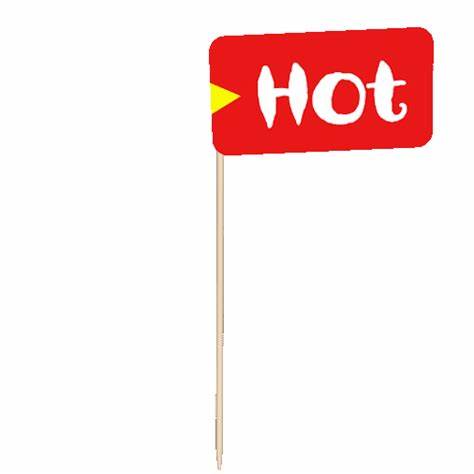 Order these numbers from largest to smallest.723637621823943267292734Order these numbers from largest to smallest.630467436225687469126821Order these numbers from largest to smallest.140014321472144314651411Compare these numbers using ˃ = ˂1900      24003500     62002300     23009600     37003000    2000    90007000    4000    4000Compare these numbers using ˃ = ˂2304     24033078     37082039     23099807     97083070    4532    17229283    2532    6251Compare these numbers using ˃ = ˂2365      23675744      57332711       29119843      98433098    9083    983790     7290    7092Write in ascending order.33.336.330.335.332.339.3Write in ascending order.33.433.933.233.633.133.8Write in ascending order.57.2957.9292.7592.5779.2579.52Write in descending order.53.257.250.254.255.259.2Write in descending order.66.566.666.366.066.966.2Write in descending order.88.8868.8888.6886.8872.5872.853.5 ____ 4.58.1 ____ 6.17.8 ____ 5.86.6 ____ 7.65.8 ____ 8.87.6 ____ 6.63.7 ____7.74.8 ____ 8.816.7 ____ 16.221.8 ____ 21.635.1 ____ 35.942.7 ____ 42.455.6 ____ 55.344.4 ____ 44.265.8 ____ 65.272.3 ____ 72.7254.46 ____ 254.64301.72 ____ 301.27432.90 ____ 432.09650.82 ____ 650.28506.34 ____ 506.43782.10 ____ 782.01647.35 ____ 674.53772.87 ____ 772.78SkillExamplesContractionsdidn’t, hadn’t, shouldn’tEmotive vocabularydevastated furious anxious delightedExpanded noun phrasesthe little, orange fishmy lovely, green hatConjunctionsif, since, as, when, after, while, although, because, until, before, and, but, yet, so, or39 + 100 = 581 – 100 = 208 + 300 = 418 – 40 =73 x 4 =69 ÷ 3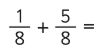 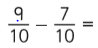 6721 + 1000 =4037 – 1000 = 4037 – 1000 =7124 – 583 =12 x 6 = 56 x 1 =681 x 4 = 593 x 8 =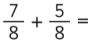 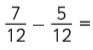 2.9 + 0.2 =4.93 – 0.04 = 82 ÷ 10 31 ÷ 100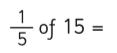 3.4 – 2.56